Anexa 3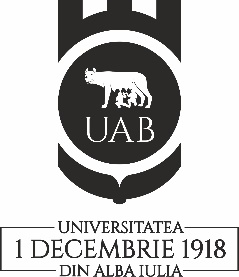 		ROMÂNIA MINISTERUL EDUCAŢIEI ȘI CERCETĂRIIUNIVERSITATEA ,,1 DECEMBRIE 1918” DIN ALBA IULIA510009, Alba Iulia, Str. Gabriel Bethlen Nr. 5, județul Alba     Tel: +40 258 806130 • Fax: +40 258 812630 • E-mail: cond@uab.roINFORMARE candidatului la examenul de licență/diploma/disertație în temeiul art.13 din Regulamentul 2016/679/UE	„Date cu caracter personal” înseamnă orice informații privind o persoană fizică identificată sau identificabilă („persoana vizată”); o persoană fizică identificabilă este o persoană care poate fi identificată, direct sau indirect, în special prin referire la un element de identificare, cum ar fi un nume, un număr de identificare, date de localizare, un identificator online, sau la unul sau mai multe elemente specifice, proprii identității sale fizice, fiziologice, genetice, psihice, economice, culturale sau sociale. „Prelucrare” înseamnă orice operațiune sau set de operațiuni efectuate asupra datelor cu caracter personal sau asupra seturilor de date cu caracter personal, cu sau fără utilizarea de mijloace automatizate, cum ar fi colectarea, înregistrarea, organizarea, structurarea, stocarea, adaptarea sau modificarea, extragerea, consultarea, utilizarea, divulgarea prin transmitere, diseminarea sau punerea la dispoziție în orice alt mod, alinierea sau combinarea, restricționarea, ștergerea sau distrugerea. 	Categorii de date personale prelucrate de către Universitatea „1 Decembrie 1918” din Alba Iulia:Date personale de identificare (nume, prenume, adresa de domiciliu, data și locul nașterii, telefon, e-mail, CNP, datele actului de identitate (serie, număr, valabilitate), semnătura olografă, poza). Datele sunt necesare pentru încrierea la examenul de licență/diplomă/disertație, prelucrări statistice, raportări către autorități și instituții ale statului, poza este necesară pentru actele de studii. Pentru transparența examenelor pentru o perioadă limitată de timp vor fi afișate la avizierele facultăților și pe site-ul instituției diferite informații cu caracter personal legate de susținerea acestora.Date cu caracter personal privind educația - diplome și anexe -  datele sunt colectate și prelucrate de secretariatele facultăților pentru a se cunoaște parcursul educațional.Informații cu privire la imaginea, vocea și înregistrările video ale persoanelor fizice (înregistrările video captate de camerele de supraveghere instalate la sediile operatorului, adresa IP captată la utilizarea website-urilor, aplicațiilor Operatorului și platformelor on-line utilizate de UAB). Datele sunt necesare în vederea asigurării pazei și protecției în locațiile operatorului, a îmbunătățirii serviciilor oferite, soluționării reclamațiilor precum și în vederea asigurării accesului pe site-ul UAB.Începand cu data de 25 mai 2018, ne-am aliniat la standardele europene în vigoare privind prelucrarea datelor cu caracter personal și libera lor circulație, stipulate în Regulamentul 2016/679/UE, astfel te informăm cu privire la:Identitatea și datele de contact ale operatorului: Universitatea „1 DECEMBRIE 1918” din Alba Iulia, cu sediul în str. Gabriel Bethlen, nr.5, localitatea Alba Iulia, judetul Alba, prin Rector – prof. univ. dr. Valer Daniel BREAZ, cod fiscal 5665935, tel: +40 258 806130, fax: +40 258 812630, e-mail: cond@uab.roPentru orice întrebări sau nemulțumiri te poți adresa responsabilului nostru pentru prelucrarea datelor, prin email la protectiadatelor@uab.ro.Scopurile în care sunt prelucrate datele cu caracter personal, precum și temeiul juridic al prelucrării:Prelucrarea este necesară în scop educațional, pentru executarea unui contract la care persoana vizată este parte, intereselor legitime ale părților, comunicări sau raportări către autoritățile, instituțiile de stat abilitate, în vederea îndeplinirii unei obligații legale care îi revine operatorului, raportări către instituții de învățământ și cercetare, MEC,  soluționarea petițiilor, solicitărilor și a potențialelor litigii, asigurarea măsurilor de securitate și efectuarea de analize statistice.Destinatarii sau categoriile de destinatari ai datelor cu caracter personal:angajații operatorului cu drept de acces;autoritățile statului ca urmare a unei obligatii legale a Operatorului;furnizorii implicati în mod direct/indirect (ex. dezvoltatori de servicii IT)instituții de învățământ și cercetare;Ministerului educației și cercetării îi sunt raportate datele nominal prin UEFISCDI.În desfășurarea activității curente, UAB nu transferă date cu caracter personal către o țară terță sau o organizație internațională. Orice solicitare de transmitere de informații care conțin date cu caracter personal nu poate fi satisfăcută decât cu informarea și consimțământul persoanei în cauză. În plus față de informațiile menționate anterior, vă comunicăm că: (a). perioada pentru care vor fi stocate datele cu caracter personal este până la expirarea obligațiilor contractuale și a termenelor de arhivare legale.(f). Nu utilizăm în cadrul Universității „1 DECEMBRIE 1918” din Alba Iulia, un proces decizional automatizat incluzând crearea de profiluri.Vom stabili măsuri tehnice și procedurale, pentru a proteja și pentru a asigura confidențialitatea, integritatea și accesibilitatea datelor dvs. cu caracter personal prelucrate; vom preveni utilizarea sau accesul neautorizat și vom preveni încălcarea securității datelor cu caracter personal, în conformitate cu legislatia în vigoare.Informarea dumneavoastră privind prelucrarea datelor cu caracter personal este însoțită de  Anexa 1 – Declarație de consimțământ.art. 6 alin. 1 lit. a din Regulament - persoana vizată și-a dat consimțământul pentru prelucrarea datelor sale cu caracter personal art. 6 alin. 1 lit. b din Regulament - prelucrarea este necesară pentru executarea unui contract la care persoana vizată este parte art. 6 alin. 1 lit. c din Regulament - prelucrarea este necesară în vederea îndeplinirii unei obligații legale care îi revine operatoruluiart. 6 alin. 1 lit. f din Regulament - prelucrarea este necesară în scopul intereselor legitime urmărite de operator sau de o parte terţă, cu excepţia cazului în care prevalează interesele sau drepturile şi libertăţile fundamentale ale persoanei vizate, care necesită protejarea datelor cu caracter personal, în special atunci când persoana vizată este un copil(b). Regulamentul menționat conferă mai multe drepturi persoanelor cărora li se prelucrează datele cu caracter personal: ”Dreptul de acces”, ”Dreptul la rectificare”, Dreptul la ștergerea datelor (“dreptul de a fi uitat”), “obligația operatorului de notificare privind rectificarea sau ștergerea datelor cu caracter personal”,  “Dreptul la restricționarea prelucrării”, “Dreptul la portabilitatea datelor”,  “Dreptul de a se opune”, “persoana vizată are dreptul de a nu face obiectul unei decizii bazate exclusiv pe prelucrarea automată, inclusiv crearea de profiluri.”(c). Datele cu caracter personal prelucrate pentru unul sau mai multe scopuri specifice sau datele care dezvăluie originea rasială sau etnică, opiniile politice, confesiunea religioasă sau convingerile filozofice sau apartenenţa la sindicate şi prelucrarea de date genetice, de date biometrice pentru identificarea unică a unei persoane fizice, de date privind sănătatea sau de date privind viaţa sexuală sau orientarea sexuală ale unei persoane fizice, se prelucrează numai în baza consimțământului acordat. Totodată, ai dreptul de a retrage consimțământul în orice moment, fără a afecta legalitatea prelucrării efectuate pe baza consimțământului înainte de retragerea acestuia.(d). Daca ești de parere că ți-am încălcat vreun drept privind acest subiect, te poți adresa Autorității Naționale de Supraveghere a Prelucrării Datelor cu Caracter Personal.(e). Furnizarea de date cu caracter personal reprezintă o obligație necesară pentru susținerea examenului de licență/diplomă/disertație. Candidatul este obligat să furnizeze aceste date cu caracter personal în caz contrar, consecințele nerespectării acestei obligații fiind imposibilitatea susținerii examenelor.